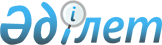 Об утверждении бюджета города Эмба на 2019-2021 годы
					
			С истёкшим сроком
			
			
		
					Решение Мугалжарского районного маслихата Актюбинской области от 4 января 2019 года № 272. Зарегистрировано Управлением юстиции Мугалжарского района Департамента юстиции Актюбинской области 9 января 2019 года № 3-9-231. Прекращено действие в связи с истечением срока
      В соответствии со статьей 6 Закона Республики Казахстан от 23 января 2001 года "О местном государственном управлении и самоуправлении в Республике Казахстан" и с пунктом 2 статьи 9–1, пунктом 2 статьи 75 Бюджетного кодекса Республики Казахстан от 4 декабря 2008 года, Мугалжарский районный маслихат РЕШИЛ:
      1. Утвердить бюджет города Эмба на 2019-2021 годы согласно приложениям 1, 2 и 3, в том числе на 2019 год в следующих объемах:
      1) доходы – 168 768,0 тысяч тенге;
      в том числе:
      налоговые поступления – 18 006,0 тысяч тенге;
      неналоговые поступления – 0,0 тысяч тенге;
      поступления от продажи основного капитала – 0,0 тысяч тенге;
      поступления трансфертов – 150 762,0 тысяч тенге;
      2) затраты – 175 727,1 тысяч тенге;
      3) чистое бюджетное кредитование – 0,0 тысяч тенге;
      в том числе:
      бюджетные кредиты – 0,0 тысяч тенге;
      погашение бюджетных кредитов – 0,0 тысяч тенге;
      4) сальдо по операциям с финансовыми активами – 0,0 тысяч тенге;
      в том числе:
      приобретение финансовых активов – 0,0 тысяч тенге;
      5) дефицит (профицит) бюджета – -6959,1тысяч тенге;
      6) финансирование дефицита (использование профицита) бюджета – 6959,1 тысяч тенге.
      Сноска. Пункт 1 с изменениями, внесенными решениями маслихата Мугалжарского района Актюбинской области от 28.03.2019 № 299 (вводится в действие с 01.01.2019); от 21.05.2019 № 319 (вводится в действие с 01.01.2019); от 07.08.2019 № 341 (вводится в действие с 01.01.2019); от 03.12.2019 № 365 (вводится в действие с 01.01.2019).


      2. Учесть, что в доход бюджета города зачисляются:
      налоговые поступления:
      индивидуальный подоходный налог по доходам, не облагаемым у источника выплаты, физических лиц, зарегистрированных на территории города районного значения, села, поселка, сельского округа;
      налог на имущество физических лиц, имущество которых находится на территории города районного значения, села, поселка, сельского округа;
      земельный налог на земли населенных пунктов с физических и юридических лиц, земельный участок которых находится в городе районного значения, селе, поселке;
      налог на транспортные средства с физических и юридических лиц, зарегистрированных в городе районного значения, селе, поселке;
      плата за размещение наружной (визуальной) рекламы на:
      объектах стационарного размещения рекламы в полосе отвода автомобильных дорог общего пользования республиканского значения, проходящих через территории городов районного значения, сел, поселков, сельских округов;
      объектах стационарного размещения рекламы в полосе отвода автомобильных дорог общего пользования областного значения, проходящих через территории городов районного значения, сел, поселков, сельских округов;
      объектах стационарного размещения рекламы в полосе отвода автомобильных дорог общего пользования районного значения;
      открытом пространстве за пределами помещений в городе районного значения, селе, поселке;
      неналоговые поступления:
      штрафы, налагаемые акимами городов районного значения, сел, поселков, сельских округов за административные правонарушения;
      добровольные сборы физических и юридических лиц;
      доходы от коммунальной собственности города районного значения, села, поселка, сельского округа коммунальной собственности местного самоуправления):
      поступления части чистого дохода коммунальных государственных предприятий, созданных по решению аппарата акима города районного значения, села, поселка, сельского округа;
      доходы на доли участия в юридических лицах, находящиеся в коммунальной собственности города районного значения, села, поселка, сельского округа (коммунальной собственности местного самоуправления);
      доходы от аренды имущества коммунальной собственности города районного значения, села, поселка, сельского округа (коммунальной собственности местного самоуправления);
      другие доходы от коммунальной собственности города районного значения, села, поселка, сельского округа (коммунальной собственности местного самоуправления);
      другие неналоговые поступления в бюджеты города районного значения, села, поселка, сельского округа.
      3. Поступлениями в бюджеты города районного значения, села, поселка, сельского округа от продажи основного капитала являются деньги от продажи государственного имущества, закрепленного за государственными учреждениями, финансируемыми из бюджета города районного значения, села, поселка, сельского округа.
      4. Учесть, что в соответствии со статьей 8 Закона Республики Казахстан от 30 ноября 2018 года "О республиканском бюджете на 2019-2021 годы" установлено:
      с 1 января 2019 года:
      1) минимальный размер заработной платы – 42 500 тенге;
      2) месячный расчетный показатель для исчисления пособий и иных социальных выплат, а также для применения штрафных санкций, налогов и других платежей в соответствии с законодательством Республики Казахстан – 2 525 тенге;
      3) величина прожиточного минимума для исчисления размеров базовых социальных выплат – 29 698 тенге.
      5. Утвердить на 2019 год объем субвенций, передаваемых из районного бюджета в бюджет города Эмба в сумме 125 148,0 тысяч тенге.
      5-1. На повышение заработной платы отдельных категорий гражданских служащих, работников организаций, содержащихся за счет средств государственного бюджета, работников казенных предприятий в связи с изменением размера минимальной заработной платы – 21 739,0 тысяч тенге.
      Сноска. Решение дополнено пунктом 5-1 в соответствии с решением маслихата Мугалжарского района Актюбинской области от 28.03.2019 № 299 (вводится в действие с 01.01.2019); с изменениями, внесенными решениями маслихата Мугалжарского района Актюбинской области от 21.05.2019 № 319 (вводится в действие с 01.01.2019); от 07.08.2019 № 341 (вводится в действие с 01.01.2019); от 03.12.2019 № 365 (вводится в действие с 01.01.2019).


      5-2. Учесть, в бюджете города Эмба на 2019 год поступление текущих целевых трансфертов из районного бюджета 2 481,0 тысяч тенге.
      Сноска. Решение дополнено пунктом 5-2 в соответствии с решением маслихата Мугалжарского района Актюбинской области от 28.03.2019 № 299 (вводится в действие с 01.01.2019); с изменениями, внесенными решением маслихата Мугалжарского района Актюбинской области от 21.05.2019 № 319 (вводится в действие с 01.01.2019).


      5-3. На повышение заработной платы отдельных категорий административных государственных служащих – 1 394,0 тысяч тенге.
      Сноска. Решение дополнено пунктом 5-3 в соответствии с решением маслихата Мугалжарского района Актюбинской области от 21.05.2019 № 319 (вводится в действие с 01.01.2019).


      6. Государственному учреждению "Аппарат маслихата Мугалжарского района" в установленном законодательном порядке обеспечить:
      1) государственную регистрацию настоящего решения в Управлении юстиции Мугалжарского района;
      2) направление настоящего решения на официальное опубликование в эталонном контрольном банке нормативных правовых актов Республики Казахстан.
      7. Настоящее решение вводится в действие с 1 января 2019 года. Бюджет города Эмба на 2019 год 
      Сноска. Приложение 1 – в редакции решения маслихата Мугалжарского района Актюбинской области от 03.12.2019 № 365 (вводится в действие с 01.01.2019). Бюджет города Эмба на 2020 год  Бюджет города Эмба на 2021 год 
					© 2012. РГП на ПХВ «Институт законодательства и правовой информации Республики Казахстан» Министерства юстиции Республики Казахстан
				
      Председатель сессии, секретарь Мугалжарского районного маслихата 

Р. Мусенова
Приложение 1к решению Мугалжарскогорайонного маслихатаот 4 января 2019 года № 272
категория
класс
подкласс
наименование
наименование
сумма (тысяч тенге)
1. ДОХОДЫ
1. ДОХОДЫ
168 768,0
1
НАЛОГОВЫЕ ПОСТУПЛЕНИЯ
НАЛОГОВЫЕ ПОСТУПЛЕНИЯ
18 006,0
01
Подоходный налог
Подоходный налог
3 794,0
2
Индивидуальный подоходный налог
Индивидуальный подоходный налог
3 794,0
04
Налоги на собственность
Налоги на собственность
14 212,0
1
Налоги на имущество 
Налоги на имущество 
705,0
3
Земельный налог 
Земельный налог 
531,0
4
Налог на транспортные средства 
Налог на транспортные средства 
 12 976,0
4
Поступления трансфертов
Поступления трансфертов
150 762,0
02
Трансферты из вышестоящих органов государственного управления
Трансферты из вышестоящих органов государственного управления
150 762,0
3
Трансферты из районного (города областного значения) бюджета
Трансферты из районного (города областного значения) бюджета
150 762,0
функциональная группа
функциональная подгруппа
администратор бюджетных программ
программа
наименование
сумма (тысяч тенге)
ІІ. ЗАТРАТЫ 
175 727,1
01
Государственные услуги общего характера
41 698,0
1
Представительные, исполнительные и другие органы, выполняющие общие функции государственного управления
41 698,0
124
Аппарат акима города районного значения, села, поселка, сельского округа
41 698,0
001
Услуги по обеспечению деятельности акима города районного значения, села, поселка, сельского округа
38 140,0
022
Капитальные расходы государственного органа
3 558,0
04
Образование
108  085,6
1
Дошкольное воспитание и обучение
108 085,6
124
Аппарат акима города районного значения, села, поселка, сельского округа
108 085,6
004
Дошкольное воспитание и обучение и организация медицинского обслуживания в организациях дошкольного воспитания и обучения
108 085,6
07
Жилищно-коммунальное хозяйство
22 794,4
3
Благоустройство населенных пунктов
22 794,4
124
Аппарат акима города районного значения, села, поселка, сельского округа
22 794,4
008
Освещение улиц в населенных пунктах
13 801,4
009
Обеспечение санитарии населенных пунктов
4 200,0
011
Благоустройство и озеленение насленных пунктов
4 793,0
12
Транспорт и коммуникации
3 149,1
1
Автомобильный транспорт
3 149,1
124
Аппарат акима города районного значения, села, поселка, сельского округа
3 149,1
013
Обеспечение функционирования автомобильных дорог в городах районного значения, селах, поселках, сельских округах
3 149,1
V. Дефицит (профицит) бюджета
-6 959,1
VI. Финансирование дефицита (использование профицита) бюджета
6 959,1
8
Используемые остатки бюджетных средств
6 959,1
01
Остатки бюджетных средств
6 959,1
1
Свободные остатки бюджетных средств
6 959,1
01
Свободные остатки бюджетных средств
6 959,1Приложение 2к решению Мугалжарскогорайонного маслихатаот 4 января 2019 года № 272
категория
класс
подкласс
наименование
сумма (тысяч тенге)
1. ДОХОДЫ
134 299,0
1
НАЛОГОВЫЕ ПОСТУПЛЕНИЯ
18 018,0
01
Подоходный налог
3 794,0
2
Индивидуальный подоходный налог
3 794,0
04
Налоги на собственность
14 224,0
1
Налоги на имущество
727,0
3
Земельный налог
362,0
4
Налог на транспортные средства
13 135,0
4
Поступления трансфертов
116 281,0
02
Трансферты, из вышестоящих органов государственного управления
116 281,0
3
Трансферты, из районного (города областного значения) бюджета
116 281,0
функциональная группа
функциональная подгруппа
администратор бюджетных программ
программа
наименование
сумма (тысяч тенге)
ІІ. ЗАТРАТЫ 
134 299,0
01
Государственные услуги общего характера
46 762,0
1
Представительные, исполнительные и другие органы, выполняющие общие функции государственного управления
46 762,0
124
Аппарат акима города районного значения, села, поселка, сельского округа
46 762,0
001
Услуги по обеспечению деятельности акима города районного значения, села, поселка, сельского округа
46 762,0
04
Образование
81 469,0
1
Дошкольное воспитание и обучение
81 469,0
124
Аппарат акима города районного значения, села, поселка, сельского округа
81 469,0
004
Дошкольное воспитание и обучение и организация медицинского обслуживания в организациях дошкольного воспитания и обучения
81 469,0
07
Жилищно-коммунальное хозяйство
6 068,0
3
Благоустройство населенных пунктов
6 068,0
124
Аппарат акима города районного значения, села, поселка, сельского округа
6 068,0
008
Освещение улиц в населенных пунктах
6 068,0
V. Дефицит (профицит) бюджета
0,0
VI. Финансирование дефицита (использование профицита) бюджета
0,0Приложение 3к решению Мугалжарскогорайонного маслихатаот 4 января 2019 года № 272
категория
класс
подкласс
наименование
сумма (тысяч тенге)
1. ДОХОДЫ
82 262,0
1
НАЛОГОВЫЕ ПОСТУПЛЕНИЯ
19 419,0
01
Подоходный налог
3 984,0
2
Индивидуальный подоходный налог
3 984,0
04
Налоги на собственность
15 435,0
1
Налоги на имущество
763,0
3
Земельный налог
880,0
4
Налог на транспортные средства
13 792,0
4
Поступления трансфертов
62 843,0
02
Трансферты, из вышестоящих органов государственного управления
62 843,0
3
Трансферты, из районного (города областного значения) бюджета
62 843,0
функциональная группа
функциональная подгруппа
администратор бюджетных программ
программа
наименование
сумма (тысяч тенге)
ІІ. ЗАТРАТЫ 
82 262,0
01
Государственные услуги общего характера
22 452,0
1
Представительные, исполнительные и другие органы, выполняющие общие функции государственного управления
22 452,0
124
Аппарат акима города районного значения, села, поселка, сельского округа
22 452,0
001
Услуги по обеспечению деятельности акима города районного значения, села, поселка, сельского округа
22 452,0
04
Образование
53 504,0
1
Дошкольное воспитание и обучение
53 504,0
124
Аппарат акима города районного значения, села, поселка, сельского округа
53 504,0
004
Дошкольное воспитание и обучение и организация медицинского обслуживания в организациях дошкольного воспитания и обучения
53 504,0
07
Жилищно-коммунальное хозяйство
6 306,0
3
Благоустройство населенных пунктов
6 306,0
124
Аппарат акима города районного значения, села, поселка, сельского округа
6 306,0
008
Освещение улиц в населенных пунктах
6 306,0
V. Дефицит (профицит) бюджета
0,0
VI. Финансирование дефицита (использование профицита) бюджета
0,0